                  H. AYUNTAMIENTO CONSTITUCIONAL 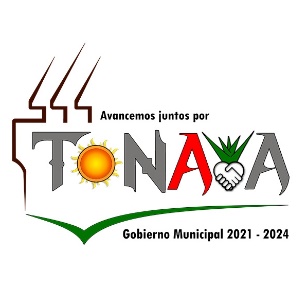                     ADMINISTRACION 2021-2024                         SINDICATURA                           REPORTES DE ACTIVIDADES DE MAYO DEL 2022MES DE MAYO 2022ACTIVIDADESDE 9:00 AMA 3:00 PM02Atención a ciudadanos (4)Reunión con juez de paz para asuntos variosAsesoría jurídica (2)Salida para asignar número oficial03Realización de citatorio Permiso para cerrar calle para piñata (4 hr)Permiso para fiesta FamiliarAtención a ciudadanos (2)04Sesión extraordinaria de CabildoAsistencia a homenaje a un profesor (casa de Cultura)Permiso para fiestaAsignación de numero oficialPermiso para casteo de gallos en San Isidro05Dia no laborable06Dia de vacaciones09Permiso para negocio de colocar un toldo Permiso provisional para negocio Permiso para cerrar parte de una calleElaboración de citatorio para conciliar Asesoría jurídica Participación en el festival del día de la madre10No se laboro11Permiso provisional de negocioAsuntos varios con el presidenteAtención a ciudadanos (5)Elaboración de citatorio 12Realización y envió de exhortos (2) para San IsidroPermiso para Baile de las fiestas patronales en san IsidroPermiso para fiesta familiarPermiso para cerrar calle para piñata (4hr)Atención a ciudadanos (3)13 Asesoría jurídicaAtención a ciudadanosRevisión de documentos del congreso del Estado16Asuntos varios con el presidenteAsuntos varios con el juez municipalPermiso para cerrar la calle por motivo de descarga de material (1hr)Permiso para serenata (mañanitas)Permiso provisional negocioAtención a ciudadanos (2)17Contestación a juzgado en materia administrativa civil y de trabajoReunión para organizar día del maestroAtención a ciudadano por vía telefónica (2)Salida a resolver un conflicto por motivo de un predio18Permiso para otorgar licencia municipal de negocioAsuntos varios con el presidenteAsuntos varios con director de obras públicas19Permiso provisional de negocio (9)Atención a ciudadanos (3)Sesión de cabildoReunión de consejo de imagen urbana20Asignación de número oficial (2)Permiso provisional de negocio (3)Permiso para fiesta familiarAsesoría jurídicaEvento del día del maestro23Permiso para mañanitas y cierre de calle por 2hrPermiso fiesta familiarAsignación de número oficialPermiso provisional de negocioElaboración y envió de exhorto (3)Contestación a transparencia24Incapacitada25Incapacitada26incapacitada27Reunión con directores de área Permiso para fiesta30Realización de escrito para el área de transparenciaAtención a ciudadanosReunión con presidente31Salida a Tenamaxtlán a la firma del convenio con el ITEJ